Příjmení a jméno....................................................................................................................Část A – bez kalkulátoru	25 bodů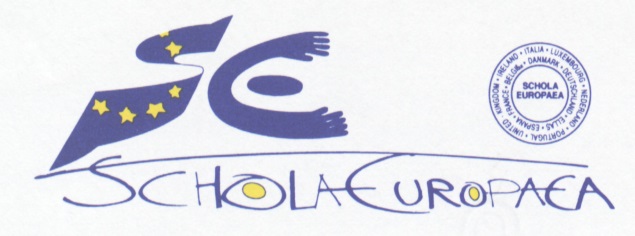 EVROPSKÁ ŠKOLA BRUSEL IIIExam: Matematika S5-MA4-CSATeacher: Gadasová Martina Date: 11. 6. 2021EVROPSKÁ ŠKOLA BRUSEL IIIExam: Matematika S5-MA4-CSATeacher: Gadasová Martina Date: 11. 6. 2021EVROPSKÁ ŠKOLA BRUSEL IIIExam: Matematika S5-MA4-CSATeacher: Gadasová Martina Date: 11. 6. 2021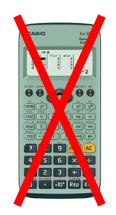 ČÁST A – BEZ KALKULÁTORUČást A má 5 otázek, celkem lze získat 25 bodů.Každou úlohu očíslujte.Pište přehledně postup, všechny výpočty i pomocné mezivýpočty a odpovědi.Udělejte si čas na kontrolu celé vaší práce, až všechny otázky vyřešíte.Čas zkoušky: 1 vyučovací hodina – 45 minutOtázka12345∑%Zn.BodyPočet bodůPříklad A14Užitím jednotkové kružnice zjistěte hodnotu  .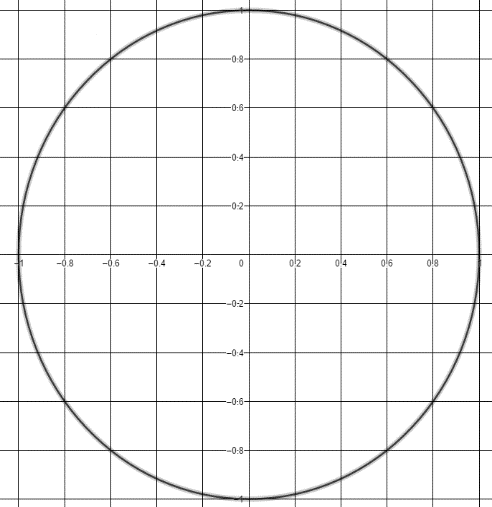 Příklad A24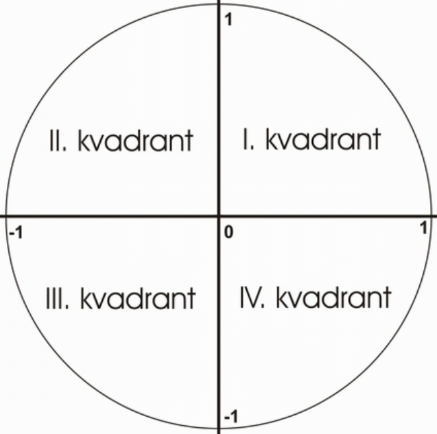 Zjistěte, zda následující tvrzení je pravdivé nebo nepravdivé. Svou odpověď zdůvodněte.Jestliže sin(α) > 0 a úhel α je ve druhém kvadrantu, pak tan(α) > 0.Příklad A36Nechť A a B jsou jevy, pro které platí: . Vypočítejte pravděpodobnost P(A/B)Příklad A46V jednom hotelu je 50 % pokojů s krbem, 20 % má radiátor a 10 % má krb i radiátor. Náhodně vybereme jeden hotelový pokoj.Určete pravděpodobnost, že náhodně vybraný pokoj má jenom krb.Příklad A55Kostky jsou 10krát hozeny. Přiložený diagram znázorňuje absolutní četnosti 6 možných výsledků těchto hodů.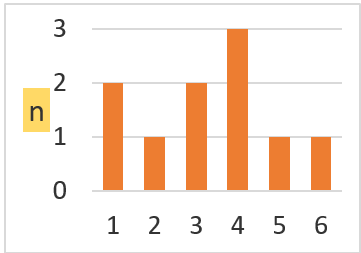 Na základě výše uvedeného diagramu určete:a) průměrb) medián